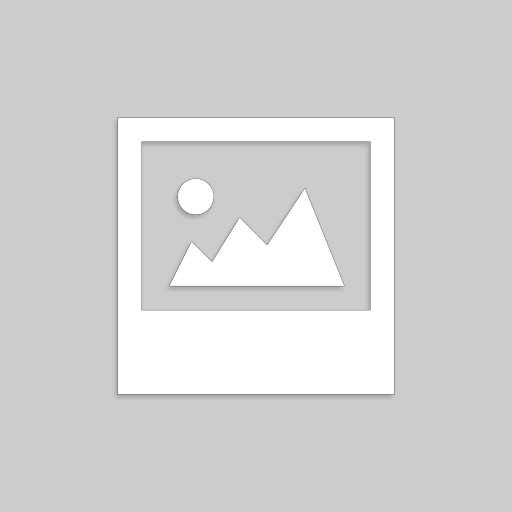 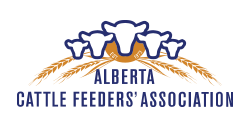 FEEDLOT MANAGER What do they do?The feedlot manager plays a key role in ensuring that the feedlot operates in a way that supports the company’s strategic goals. They oversee nearly every part of the business, including human resources, finance, marketing, biosecurity, compliance, and risk management. From the production and harvesting of feed crops to the health and welfare of the animals,the feedlot manager is involved in every aspect of operations.A day in the life… Tina is the feedlot manager at Golden Acres, a large, family-run feedlot. She worked there part time when she was a teenager, and after graduating with a diploma in agricultural management, she was hired as a supervisor. Four years later, she was promoted to her current position.Today, she spends the morning working on market research. She also has a meeting with a consultant to discuss the types of cattle the farm should invest in and the finishing that will result in the most popular product. Next, she turns her attention to the company’s financials and reviews the cash flow to ensure there’s enough cash on hand to meet the projected business expenses. In the afternoon, she meets with the feedlot supervisor to discuss a new horsemanship program that he’s putting together to improve the riding skills of some of the feedlot workers. At the same meeting, they have set aside some time to discuss a winter management plan, because the cold weather will arrive soon, and last year the feedlot lost several cattle to frostbite. Whether the issue is related to human resources, finances, safety, customer satisfaction, or infrastructure, Tina needs to know about it and find the best solution. But she’s not always behind a desk. Even during her “office days,” she always spends an hour or so out on the feedlot so that she can chat with the workers, observe operations, and make notes about the equipment, supplies, and facilities.“I’ve always enjoyed being on the farm,” she says. “Now that I’m a manager, I get to see the business side too. When I see our products in stores, I feel proud knowing that I helped to create a high-quality product that’s in demand.”learn more about this jobSee a complete job description for this job.This is a living document, last updated February 22, 2017